Наступает мамин праздник. Мама, я тебя люблю
И тебе свое сердечко от души я подарю!                                                              Красивая песня маме — это, наверное, самый трогательный подарок.             Выучи и спой песню  «Мамочка, милая, мама моя!»   Задание .  Скопируй адрес ссылки и вставь ее в поисковик  https://www.youtube.com/watch?v=WgFPibKeARkЗореньки краше и солнца милейТа, что зовётся мамой моей.Мамочка, милая, мама моя,Как хорошо, что ты есть у меня!Ветер завоет, гроза ль за окном,Мамочка в доме – страх нипочём.Мамочка, милая, мама моя,Как хорошо, что ты есть у меня!Спорится дело, веселье горой –Мамочка, значит, рядом со мной.Мамочку милую очень люблю,Песенку эту я ей подарю.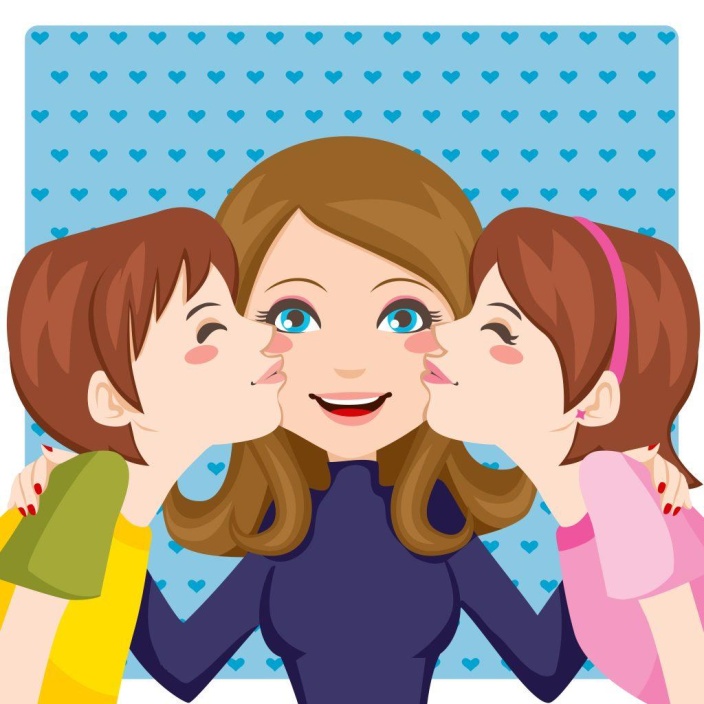 